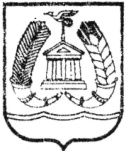 АДМИНИСТРАЦИЯ ГАТЧИНСКОГО МУНИЦИПАЛЬНОГО РАЙОНАЛЕНИНГРАДСКОЙ ОБЛАСТИПОСТАНОВЛЕНИЕОт  	  			                   			   		№О мерах по предотвращению несчастных случаевна водных объектах, расположенных на территорииМО «Город Гатчина», в зимний период 2017 года В  связи с изменением прочности льда на водных объектах, расположенных на территории МО «Город Гатчина», в целях предотвращения провала людей и транспортных средств под лед, в соответствии со ст. 6  Федерального  закона от 21 декабря 1994 года  № 68-ФЗ «О защите населения и территорий от чрезвычайных ситуаций природного и техногенного характера», ст.15 Федерального  закона от 06 октября 2003 года, № 131-ФЗ «Об общих принципах организации местного  самоуправления в Российской Федерации»,  постановлением Правительства Ленинградской области от 05 июня 2007 года  №126 «O методических рекомендациях по осуществлению  муниципальными образованиями Ленинградской области полномочий по вопросам гражданской обороны, защиты населения и территорий от чрезвычайных ситуаций, обеспечения пожарной безопасности и безопасности людей на водных объектах», постановлением Правительства Ленинградской области от  29 декабря 2007 года № 352 «Об утверждении  «Правил охраны жизни  людей на водных объектах Ленинградской  области, Уставом муниципального образования «Гатчинский муниципальный район» Ленинградской области, Уставом МО «Город Гатчина», ПОСТАНОВЛЯЕТ:1. Запретить выход людей и выезд транспортных средств на лед водных объектов, расположенных на территории МО «Город Гатчина», в зимний период 2016 года.2. Начальнику отдела ГО и ЧС администрации  Гатчинского муниципального района Уханову В.И. при возникновении несчастных случаев на льду водных объектов, расположенных на территории МО «Город Гатчина», обеспечить   координацию   действий   сил   и   средств, задействованных при выполнении поисково-спасательных работ. 3. Председателю комитета образования Гатчинского муниципального района Попкову С.В.:- довести до всех работников образовательных учреждений Гатчинского муниципального района пункт 1 настоящего постановления;- провести профилактическую работу в образовательных учреждениях Гатчинского муниципального района по предупреждению несчастных случаев и соблюдению мер безопасности на водных объектах в зимний период;- организовать проведение занятий в образовательных учреждениях Гатчинского муниципального района по правилам безопасного поведения на водных объектах в зимний период.4. Рекомендовать начальнику Управления Министерства внутренних дел России по Гатчинскому району Ленинградской области Журавлеву А.В. организовать в местах возможного выхода на лед патрулирование работников полиции с целью контроля соблюдения установленного запрета выхода людей и выезда транспортных средств на лед водных объектов, расположенных на территории МО «Город Гатчина». 5. Рекомендовать директору Государственного историко-художественного дворцово-паркового музей-заповедника «Гатчина» Панкратову В.Ю. разместить информационные аншлаги вблизи водных объектов, находящихся в ведении  Государственного историко-художественного дворцово-паркового музей-заповедника «Гатчина», о запрете выхода людей и выезда транспортных средств на лед водных объектов.        6. Главному специалисту - пресс-секретарю администрации Гатчинского муниципального района Можаевой Т.В. организовать через средства массовой информации оповещение населения о запрете выхода людей и выезда транспортных средств на лед водных объектов, расположенных на территории МО «Город Гатчина».7. Настоящее постановление подлежит опубликованию в средствах массовой информации Гатчинского муниципального района и размещению на официальном сайте администрации Гатчинского муниципального района.    8. Настоящее постановление вступает в силу со дня официального опубликования.        9. Контроль исполнения настоящего постановления возложить на заместителя главы администрации Гатчинского муниципального района по вопросам   безопасности    и    жилищно-коммунальному хозяйству  Материкова Т.Ф.Глава администрацииГатчинского муниципального района				Е.В.ЛюбушкинаМатериков Т.Ф.